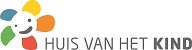 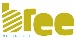 Beste,                                                                                                                       Afgelopen jaar was voor veel mensen niet gemakkelijk. De coronacrisis is niet enkel een gezondheidscrisis, maar zorgt vaak ook voor financiële problemen. Het Sociaal Huis is er om hulp te bieden. Vaak denken mensen dat ze niet in aanmerking komen voor bepaalde steunmaatregelen, maar het Sociaal Huis bekijkt graag samen met jullie wat de mogelijkheden zijn en op welke hulp jullie kunnen rekenen. Voor welke tussenkomsten?• Hulp bij huisvesting• Hulp inzake energie• Psychosociale hulp• Hulp inzake gezondheid• Hulp inzake digitale toegankelijkheid• Financiële hulp• Hulp voor de families in moeilijkhedenZou je een duwtje in de rug kunnen gebruiken? Maak een afspraak met het Sociaal Huis van je gemeente. Huis van het Kind Bree          Yvonne DomenDe Houborn 45/1/13960 Bree